Муниципальная  казённая  дошкольная  образовательная  организациядетский сад   «Алёнушка» п. СветлополянскВерхнекамского района Кировской областиПоложениео системе внутреннего мониторинга качества   Муниципальной  казённой дошкольной  образовательной организации «Алёнушка», реализующая основную общеобразовательную программу (ООП)2015 г.Положение о внутренней системе оценки качества образования                                                     в  МКДОО «Алёнушка»                                               I. Общие положения1.1 Положение «О внутренней системе оценки качества образования» (далее Положение) в      муниципальной дошкольной образовательной организации «Алёнушка» (далее – ДОО), представляет собой локальный акт, разработанный в соответствии с действующими правовыми и нормативными документами системы образования: 	-  Закон «Об образовании в Российской Федерации» № 273 ФЗ от 29.12.2012; 	- Федеральный государственный образовательный стандарт дошкольного образования» Приказ Минобрнауки России от 17.10.2013 N 1155;	- Постановление  Правительства РФ от 11.03.2011 N 164 «Об осуществлении государственного контроля (надзора) в сфере образования»;	- Приказ Минобрнауки России от 30.08.2013 N 1014 "Об утверждении Порядка организации и осуществления образовательной деятельности по основным общеобразовательным программам - образовательным программам дошкольного образования" (Зарегистрировано в Минюсте России 26.09.2013 N 30038);      - Постановление Главного государственного санитарного врача РФ от 15.05.2013  № 26 «Об утверждении СанПиН 2.4.1.3049-13 «Санитарно-эпидемиологические требования к устройству, содержания и организации режима работы дошкольных образовательных организаций»; 	- Устав ДОО. Положение определяет цели, задачи, принципы, содержание, технологию, функциональную и организационную структуру оценки качества образования в ДОО. Процедуры, сроки и ответственные за функционирование  внутренней системы оценки качества образования (далее – ВСОКО) в ДОО закрепляются отдельными нормативными правовыми актами, определяющими регламент оценки качества образования.  ВСОКО представляет собой совокупность организационных структур, норм и правил, диагностических и оценочных процедур, обеспечивающих на единой основе оценку качества образовательных результатов, качество реализации образовательного процесса, качество условий, обеспечивающих образовательный процесс с учетом запросов основных участников образовательного процесса.ДОО обеспечивает проведение необходимых оценочных процедур, разработку и внедрение модели ВСОКО, учет и дальнейшее использование полученных результатов.Положение распространяется на деятельность всех педагогических работников ДОО, осуществляющих профессиональную деятельность в соответствии с трудовыми договорами, в т. ч. на педагогических работников, работающих по совместительству.  1.6. В качестве источников  данных для оценки качества образования используются:образовательная статистика; мониторинговые исследования; социологические опросы; отчеты педагогов и воспитателей дошкольного учреждения; посещение ННОД, мероприятий, организуемых педагогами дошкольной организации. II. Основные цели, задачи, функции и принципы системы оценки качества образования	2.1. Целью системы оценки качества образования является установление соответствия качества дошкольного образования  в ДОО федеральным государственным образовательным стандартам дошкольного образования.	2.2. Задачами системы оценки качества образования являются: 	2.2.1. Определение объекта системы оценки качества образования, установление параметров. Подбор, адаптация, разработка, систематизация нормативно-диагностических материалов,  методов контроля. 	2.2.2. Сбор информации  по различным аспектам  образовательного процесса, обработка и анализ информации  по различным аспектам  образовательного  процесса. 	2.2.3. Принятие решения  об изменении образовательной  деятельности,   разработка и реализация индивидуальных маршрутов психолого-педагогического сопровождения детей.	2.2.4. Изучение состояния развития и эффективности деятельности дошкольного учреждения принятие решений, прогнозирование развития;	2.2.5. Расширение общественного участия в управлении образованием в дошкольном учреждении.	2.3.Основными принципами системы оценки качества образования ДОО являются:принцип объективности, достоверности, полноты и системности информации о качестве образования; принцип открытости, прозрачности процедур оценки качества образования; преемственности в образовательной политике, интеграции в общероссийскую систему оценки качества образования; принцип доступности информации о состоянии и качестве образования для различных групп  потребителей; принцип рефлексивности, реализуемый через включение педагогов в критериальный самоанализ и самооценку своей деятельности с опорой на объективные критерии и показатели; повышения потенциала внутренней оценки, самооценки, самоанализа каждого педагога; принцип оптимальности использования источников первичных данных для определения показателей качества и эффективности образования (с учетом возможности их многократного использования); принцип инструментальности и технологичности используемых  показателей          (с учетом существующих возможностей сбора данных, методик измерений, анализа и интерпретации данных, подготовленности потребителей к их восприятию); принцип минимизации системы показателей с учетом потребностей разных уровней управления; сопоставимости системы показателей с муниципальными, региональными аналогами; принцип взаимного дополнения оценочных процедур, установление между ними взаимосвязей и взаимозависимостей; принцип соблюдения морально-этических норм при проведении процедур оценки качества образования в дошкольном учреждении. Организационная  и функциональная структура системы                   оценки качества образования	3.1. Организационная структура ДОО, занимающаяся  оценкой  качества образования и интерпретацией полученных результатов, включает в себя: администрацию дошкольной организации, педагогический совет, службу (группу) мониторинга ДОО, временные структуры (педагогический консилиум, творческие группы педагогов, комиссии и др.). 	3.2. Администрация дошкольного учреждения:формирует блок локальных актов, регулирующих функционирование СОКО ДОО и приложений к ним, утверждает их приказом заведующего ДОО и контролирует их исполнение; разрабатывает мероприятия и готовит предложения, направленные на совершенствование системы оценки качества образования ДОО, участвует в этих мероприятиях;   обеспечивает на основе образовательной программы проведение в ДОО контрольно-оценочных процедур, мониторинговых, социологических и статистических исследований по вопросам качества образования; организует систему мониторинга качества образования в ДОО, осуществляет сбор, обработку, хранение и представление информации о состоянии и динамике развития; анализирует результаты оценки качества образования на уровне ДОО; организует изучение информационных запросов основных пользователей системы оценки качества образования; обеспечивает условия для подготовки педагогов ДОО и общественных экспертов к осуществлению контрольно-оценочных процедур; обеспечивает предоставление информации о качестве образования на различные уровни системы оценки качества образования; формирует информационно – аналитические материалы по результатам оценки качества образования (анализ работы ДОО за учебный год, самообследование деятельности ДОО, публичный доклад заведующего); принимает управленческие решения по развитию качества образования на основе анализа результатов, полученных в процессе реализации СОКО.	3.3. Служба (группа) мониторинга:разрабатывает методики оценки качества образования; участвует в разработке системы показателей, характеризующих состояние и динамику развития ДОО; участвует в разработке критериев оценки результативности профессиональной деятельности  педагогов ДОО; содействует проведению подготовки работников ДОО и общественных экспертов по осуществлению контрольно-оценочных процедур; проводит экспертизу организации, содержания и результатов мониторинга уровня развития воспитанников и формируют предложения по их совершенствованию; готовит предложения для администрации по выработке управленческих решений по результатам оценки качества образования на уровне ДОО.   	3.4. Педагогический совет дошкольного учреждения:принимает участие в формировании информационных запросов основных пользователей системы оценки качества образования ДОО; принимает участие в обсуждении системы показателей, характеризующих состояние и динамику развития системы образования; принимает участие в экспертизе качества образовательных результатов, условий организации воспитательно-образовательного  процесса в ДОО; участие в оценке качества и результативности труда работников дошкольного учреждения, распределении выплат стимулирующего характера работникам и согласовании их распределения в порядке, устанавливаемом локальными актами ДОО; содействует организации работы по повышению квалификации педагогических работников, развитию их творческих инициатив; принимает участие в обсуждении системы показателей, характеризующих состояние и динамику развития системы образования в ДОО; заслушивает информацию и отчеты педагогических работников, доклады представителей организаций и учреждений, взаимодействующих с ДОО  по вопросам образования и воспитания обучающихся, в том числе сообщения о проверке соблюдения санитарно-гигиенического режима в дошкольном учреждении, об охране труда, здоровья и жизни воспитанников и другие вопросы образовательной деятельности ДОО. Реализация внутреннего мониторинга качества образования	4.1.   Реализация внутреннего мониторинга качества образования осуществляется на основе нормативных правовых актов Российской Федерации, регламентирующих реализацию всех процедур контроля и оценки качества образования.	4.2. Мероприятия по реализации целей и задач СОКО планируются и осуществляются на основе проблемного анализа образовательного процесса ДОО, определения методологии, технологии и инструментария оценки качества образования.	4.3.   Предметом системы оценки качества образования являются: качество условий реализации ООП образовательной организации качество организации образовательного процессакачество результата освоения ООП образовательной организации.	4.4.  Реализация СОКО осуществляется посредством существующих процедур оценки качества образования.	4.4.1. Содержание процедуры оценки качества условий реализации ООП ДОО образовательного учреждения  включает в себя:требования к психолого-педагогическим условиямналичие системы психолого-педагогической оценка развития обучающихся, его динамики, в том числе измерение их личностных образовательных результатов.наличие условий для медицинского сопровождения обучающихся в целях охраны и укрепления их здоровья;наличие консультативной поддержки педагогов и родителей по вопросам воспитания и обучения обучающихся, инклюзивного образования (в случае его организации);наличие организационно-методического сопровождения процесса реализации ООП,  в том числе в плане взаимодействия с социумом;оценка возможности предоставления информации о ООП семье и всем заинтересованным лицам, вовлечённым в образовательный процесс, а также широкой общественности;оценка эффективности оздоровительной работы (здоровьесберегающие программы, режим дня и т.п.).динамика состояния здоровья и психофизического развития воспитанниковтребования к кадровым условиямукомплектованность кадрами;образовательный ценз педагогов;уровень квалификации (динамика роста числа работников, прошедших КПК);динамика роста категорийности;результативность  деятельности (профессиональные достижения педагогов);наличие кадровой стратегии.требования материально-техническим условиям оснащенность групповых помещений, кабинетов современным оборудованием, средствами обучения и мебелью; оценка состояния условий воспитания и обучения в соответствии с нормативами и требованиями СанПиН;оценка соответствия службы охраны труда и обеспечения безопасности (ТБ, ОТ, ППБ, производственной санитарии, антитеррористической безопасности) требованиям нормативных документов; информационно – технологическое обеспечение (наличие технологического оборудования, сайта, программного обеспечения)требования к финансовым условиям	-   финансовое обеспечение реализации ООП бюджетного и/или автономного   образовательного учреждения осуществляется исходя из стоимости услуг на основе государственного (муниципального) задания.требования к развивающей предметно-пространственной средесоответствие компонентов предметно-пространственной среды реализуемой  образовательной программе  ДОО и возрастным возможностям обучающихся;организация образовательного пространства и разнообразие материалов, оборудования и инвентаря (в здании и на участке) в соответствии с требованиями государственного образовательного стандарта  (трансформируемость, полифункциональность, вариативность, доступность, безопасность);наличие условий для инклюзивного образования (в случае  его организации);наличие условий для общения и совместной деятельности обучающихся и взрослых (в том числе обучающихся разного возраста), во всей группе и в малых группах, двигательной активности обучающихся, а также возможности для уединения;учёт национально-культурных, климатических условий, в которых осуществляется образовательный процесс.	4.4.2. Содержание процедуры оценки качества организации образовательного процесса включает в себя:	- результаты лицензирования; 	- оценку рациональности выбора рабочих программ и технологий;	- обеспеченность методическими пособиями и литературой;	- эффективность механизмов самооценки и внешней оценки деятельности путем анализа ежегодных публичных докладов;  	- оценку открытости дошкольного учреждения для родителей и общественных организаций, анкетирование  родителей;	- участие в профессиональных конкурсах разного уровня;	- уровень освоения обучающимися предметно пространственной среды.	4.4.3. Содержание процедуры оценки качества результата освоения ООП ДО включает в себя: (выбрать, в соответствии с реализуемой программой)            -     наличие        экспертизы     психолого-педагогических      условий     реализации                  образовательной Программы;наличие системы стандартизированной диагностики, отражающей соответствие уровня развития воспитанников  возрастным ориентирам; наличие системы комплексной психолого-педагогического диагностики, отражающей динамику   индивидуального развития  детей;наличие психолого-педагогического сопровождения детей с особыми образовательными потребностями;динамика показателя здоровья детей;динамика уровня адаптации детей раннего возраста;уровень удовлетворенности родителей качеством предоставляемых услуг ДОУ.4.5. Критерии выступают в качестве инструмента, призванного наполнить содержанием оценку и обеспечить измерение уровня достижений результатов деятельности ДОО.4.6. Критерии представлены набором расчетных показателей, которые при необходимости могут корректироваться, источником расчета являются данные статистики.4.7.  Периодичность проведения оценки качества образования, субъекты оценочной деятельности, формы  результатов  оценивания,  а также  номенклатура  показателей  и  параметров  качества устанавливаются решением педагогического совета и утверждаются приказом заведующего ДОО.        V. Общественное участие в оценке и контроле качества образования
5.1.  Доступ к получению информации в рамках ВСОКО определяется в соответствии с нормативными правовыми актами, регламентирующими функционирование   информационной системы образования ДОО (п.1.1. Положения).5.2.  Средства на осуществление процедур контроля и оценки качества образования в ДОО предоставляются из   средств образовательного учреждения. Порядок финансирования определяется Сметой.5.3. Итоги оценки качества образования используются для стимулирования   педагогов  к  достижению высоких результатов. Порядок и размеры стимулирующих выплат определены в Положении о порядке выплат компенсационного и стимулирующего характера работникам ДОО.VI. Нормативно - организационная основа системы оценки качества образования	6.1.  Придание гласности и открытости результатам оценки качества образования осуществляется путем предоставления информации: основным потребителям результатов системы оценки качества образования;средствам массовой информации через публичный доклад заведующего ДОО; размещение   аналитических  материалов, результатов   оценки  качества образования  на официальном сайте ДОО.         ПРИНЯТА                                                               УТВЕРЖДАЮ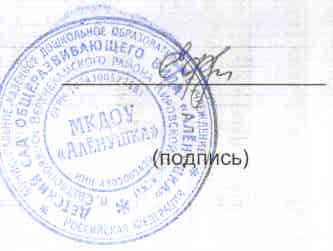 	на заседании Педагогического совета		               И.О.заведующего  МКДОО 	«11» 06.2015 г.  Протокол № 4		                ______________Е.П.Ефремова                                                                                           Приказ  № 17-а о/д от «15» июня 2015г.